Atoms and StarlightMultiple ChoiceIdentify the letter of the choice that best completes the statement or answers the question.____	1.	Absolute zero is____	2.	The neutral hydrogen atom consists of____	3.	The process of removing an electron from a stable nucleus is known as____	4.	The lowest energy level in an atom is____	5.	A plot of the continuous spectra of five different stars are shown in the figure below. Based on these spectra, which of the stars is the hottest?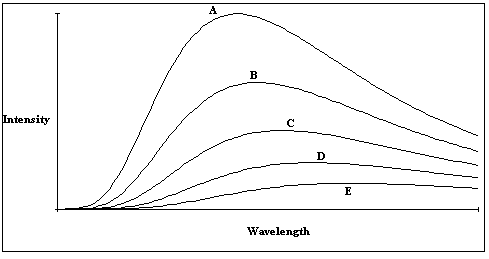 ____	6.	An atom that is excited____	7.	The table below lists the color index for each of several stars. Which star in this table would have the lowest temperature?____	8.	The table below lists the color index for each of several stars. Which star in this table would be the hottest?____	9.	The table below lists the color index for each of several stars. Which star in this table would be the brightest?____	10.	A(n) _______________ contains two or more atoms that are bound together by sharing electrons with each other.____	11.	In the diagram below, which of the transitions would absorb a photon with the smallest energy?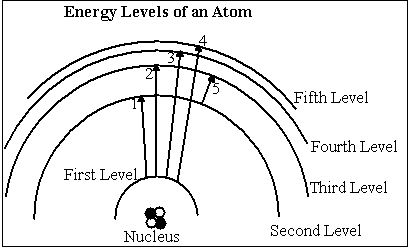 ____	12.	In the diagram below, which of the transitions would absorb a photon with the shortest wavelength?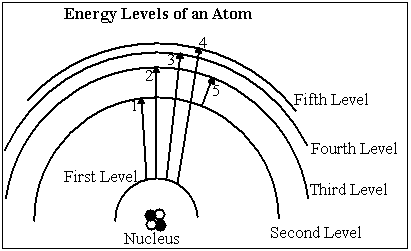 ____	13.	The _______________ of a gas is a measure of the average speed of the particles in the gas.____	14.	The two most abundant elements in the sun are____	15.	You are standing near a railroad track and a train is moving toward you at 60 mph and blowing his horn. What will you notice as the train moves past you.____	16.	The spectra of two stars indicate that they are of the same spectral type. However, Star A has a very broad line profile for the H line while Star B has a very narrow line profile for H. What might this tell us about the two stars.____	17.	Which of the following can be determined by using the Doppler effect?____	18.	The diagram below illustrates a light source, a gas cloud, and three different lines of sight. Along which line of sight would an observer see an emission spectrum?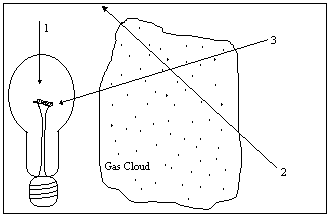 ____	19.	The table below lists the spectral types for each of five stars. Which star in this table would have the lowest temperature?____	20.	The table below lists the spectral types for each of five stars. Which star in this table would have the highest temperature?____	21.	The table below lists the spectral types for each of five stars. Which star in this table would have the have the strongest hydrogen lines?____	22.	Why don't we see hydrogen Balmer lines in the spectra of stars with temperatures of 3200 K?____	23.	The absorption lines in the visible portion of the spectrum of a star that are produced by hydrogen are from the____	24.	The radiation emitted from a star has a maximum intensity at a wavelength of 300 nm. What is the temperature of this star?____	25.	The radiation emitted from a star has a maximum intensity at a wavelength of 500 nm. What is the temperature of this star?____	26.	At what wavelength would a star radiate the greatest amount of energy if the star has a surface temperature of 60,000 K?____	27.	At what wavelength would a star radiate the greatest amount of energy if the star has a surface temperature of 10,000 K?____	28.	The sun has a surface temperature of approximately 5,800 K. At what wavelength does the maximum energy radiated by the sun occur?____	29.	One star has a temperature of 10,000 K and another star has a temperature of 5000 K Compared to the cooler star, how much more energy per second will the hotter star radiate from each square meter of its surface?____	30.	If  in the Stefan-Boltzmann law is equal to , how much energy is radiated each second by one square meter of a star whose temperature is 10,000 °K?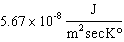 ____	31.	The H line has a wavelength of 434.0 nm when observed in the laboratory. If the H line appears in a stars spectrum at 434.5 nm, what is the radial velocity of the star?____	32.	The binding energy of the first level in an atom is 2.210-18 J, and the binding energy of the second energy level is 1.610-18 J. What is the energy of the photon that is emitted if an electron moves from the second level to the first?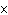 True/FalseIndicate whether the sentence or statement is true or false.____	33.	The nucleus of the hydrogen atom consists of a single neutron.____	34.	Blue stars are hotter than red stars.____	35.	Isotopes of the same element have the same number of protons.____	36.	Hydrogen alpha is the longest wavelength Balmer line.____	37.	An absorption spectrum is also called a bright line spectrum.____	38.	Stars of spectra type K have strong Balmer lines.____	39.	The Doppler effect is sensitive only to motion along the line of sight.____	40.	An atom that has lost an electron is called an ion.____	41.	The Lyman series lines of hydrogen all lie in the infrared.____	42.	Hydrogen lines are weak in the spectra of hot stars because many of the hydrogen atoms have their electrons in levels above the second level.Answer SectionMULTIPLE CHOICE	1.	ANS:	B	2.	ANS:	D	3.	ANS:	A	4.	ANS:	B	5.	ANS:	A	6.	ANS:	D	7.	ANS:	E	8.	ANS:	B	9.	ANS:	E	10.	ANS:	E	11.	ANS:	E	12.	ANS:	D	13.	ANS:	C	14.	ANS:	B	15.	ANS:	B	16.	ANS:	C	17.	ANS:	E	18.	ANS:	B	19.	ANS:	B	20.	ANS:	E	21.	ANS:	D	22.	ANS:	C	23.	ANS:	B	24.	ANS:	E	25.	ANS:	A	26.	ANS:	A	27.	ANS:	C	28.	ANS:	D	29.	ANS:	A	30.	ANS:	C	31.	ANS:	A	32.	ANS:	ETRUE/FALSE	33.	ANS:	F	34.	ANS:	T	35.	ANS:	T	36.	ANS:	T	37.	ANS:	F	38.	ANS:	F	39.	ANS:	T	40.	ANS:	T	41.	ANS:	F	42.	ANS:	Ta.zero degrees Celsius.b.the temperature at which atoms have no remaining energy from which we can extract heat.c.the temperature at which water freezes.d.both a and ce.none of the abovea.one proton and one neutron.b.one proton.c.one proton, one neutron, and one electron.d.one proton and one electron.e.an isotope and an ion.a.ionization.b.Doppler broadening.c.collisional broadening.d.a red shift.e.quantum mechanics.a.the absolute zero temperature.b.the ground state.c.the ionization level.d.responsible for Doppler shifts.e.the energy level from which the Paschen Series of hydrogen originates.a.Star Ab.Star Bc.Star Cd.Star De.Star Ea.is also ionized.b.is an isotope.c.has had its electron moved to the lowest energy level.d.can emit a photon when the electron moves to a lower energy level.e.can emit a photon when the electron moves to a higher energy level.Star NameColor Index Boo+1.23 Peg-0.23 Leo+0.08 Leo-0.11 Peg+1.57a. Boob. Pegc. Leod. Leoe. PegStar NameColor Index Boo+1.23 Peg-0.23 Leo+0.08 Leo-0.11 Peg+1.57a. Boob. Pegc. Leod. Leoe. PegStar NameColor Index Boo+1.23 Peg-0.23 Leo+0.08 Leo-0.11 Peg+1.57a. Boob. Pegc. Leod. Leoe.Color index is not related to brightness.a.nucleusb.ionc.protond.electron cloude.moleculea.Transition 1b.Transition 2c.Transition 3d.Transition 4e.Transition 5a.Transition 1b.Transition 2c.Transition 3d.Transition 4e.Transition 5a.heatb.compositionc.temperatured.blue shifte.binding energya.nitrogen and oxygen.b.hydrogen and helium.c.sulfur and iron.d.carbon and hydrogen.e.carbon and nitrogen.a.As the train approaches, the horn will sound lower in pitch than when it is moving away.b.As the train approaches, the horn will sound higher in pitch than when it is moving away.c.There will be no change in the pitch of the horn as it moves by.d.The horn will get louder as the train moves away from me.e.The horn will get quieter as the train moves toward mea.Star A is hotter than star B.b.Star B is hotter than star A.c.Star A has a higher density than Star B.d.Star B is moving away from us faster than Star A.e.Star A is moving away from us faster than Star B.I.The speed at which a star is moving away from an observer.II.The transverse velocity of a star.III.The radial velocity of a star.IV.The speed at which a car is traveling toward an observer.a.I & IVb.II & IIIc.II & IVd.I & IIIe.I, III, & IVa.1b.2c.3d.2 and 3e.none of themStar NameSpectral TypeForF8 CetM735 AriB3 TriA0 Per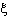 O7a. Forb. Cetc.35 Arid. Trie. PerStar NameSpectral TypeForF8 CetM735 AriB3 TriA0 PerO7a. Forb. Cetc.35 Arid. Trie. PerStar NameSpectral TypeForF8 CetM735 AriB3 TriA0 PerO7a. Forb. Cetc.35 Arid. Trie. Pera.There is no hydrogen in stars this cool.b.The stars are hot enough that most of the hydrogen is ionized and the atoms cannot absorb energy.c.These stars are so cool that nearly all of the electrons in the hydrogen atom are in the ground state.d.Stars of this temperature are too cool to produce an absorption spectrum.e.Stars of this temperature are too hot to produce an absorption spectrum.a.Lyman series.b.Balmer series.c.Paschen series.d.isotopes of hydrogen.e.ions of hydrogen.a.300 Kb.100 Kc.900,000,000 Kd.90,000 Ke.10,000 Ka.6,000 Kb.5,000 Kc.1.5109 Kd.500 Ke.10,000 Ka.50 nmb.500 nmc.300 nmd.1.81011 nme.180 nma.10 nmb.100 nmc.300 nmd.1.0104 nme.3.01010 nma.5,800 nmb.300 nmc.174 nmd.520 nme.3,000 nma.16 timesb.2 timesc.11016 timesd.625 timese.6.31014 timesa.5.6710-12 Jb.5.6710-8 Jc.5.6710-4 Jd.300 nme.300,000,000 nma.346 km/sec away from the observer.b.346 km/sec toward the observer.c.1.3108 m/sec away from the observer.d.1.3108 m/sec toward the observer.e.The radial velocity of the star can not be determined from this information.a.3.310-18 Jb.3.510-36 Jc.1.4 Jd.3.510-18 Je.6.010-19 J